Publicado en CdMx el 18/11/2020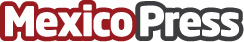 'Demos a la mujer los elementos que reivindiquen su posición social': Roxana HernándezExperta inglesa versará sobre la salud mental en tiempos de confinamiento. El programa comprende un análisis sobre género y violencia. Evento gratuito en línea para todas las mujeresDatos de contacto:Roxana Hernández PliegoDirectora general5539868391Nota de prensa publicada en: https://www.mexicopress.com.mx/demos-a-la-mujer-los-elementos-que Categorías: Finanzas Sociedad Seguros http://www.mexicopress.com.mx